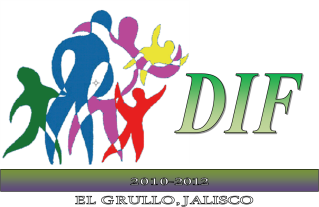 SISTEMA PARA EL DESARROLLO INTEGRAL DE LA FAMILIADEL MUNICIPIO DE EL GRULLO, JALISCO.INVENTARIO GENERAL DE BIENES MUEBLES UNIDAD REGIONAL DE REHABILITACIÓNFECHA 01/10/16CLAVE:       SN (Seminuevo)      B (Bueno)        R (Regular)       M (Malo)ENTREGA:                                                             RECIBE:C. ANGELICA MARIA VAZQUEZ DIAZ_DIRECTORA SISTEMA DIF MUNICIPAL              			    DIRECTORA SISTEMA DIF MUNICIPALPERIODO 2012– SEPT.2015        					PERIODO OCT 2015-SEPT 2018TESTIGOSC. GABRIELA GONZALEZ GOMEZ                                   PRESIDENTA DEL SISTEMA DIF MUNICIPAL        		   PRESIDENTA DEL SISTEMA DIF MUNICIPALPERIODO 2012 – SEPT. 2015						PERIODO OCT 2015-SEPT 2018REPRESENTANTE SISTEMA DIF JALISCOSISTEMA PARA EL DESARROLLO INTEGRAL DE LA FAMILIADEL MUNICIPIO DE EL GRULLO, JALISCO.INVENTARIO DE EXPEDIENTES DE ARCHIVO UNIDAD REGIONAL DE REHABILITACIONFECHA  01/10/15ENTREGA:                                                             RECIBE:C. ANGELICA MARIA VAZQUEZ DIAZ DIRECTORA SISTEMA DIF MUNICIPAL           		        DIRECTORA SISTEMA DIF MUNICIPALPERIODO 2012 – SEPT. 2015     				PERIODOOCT 2015- SEPT 2018TESTIGOSC. GABRIELA GONZALEZ GOMEZPRESIDENTA DEL SISTEMA DIF MUNICIPAL        	   PRESIDENTA DEL SISTEMA DIF MUNICIPALPERIODO 2012 – SEPT. 2015					PERIODO OCT 2015-SEPT 2018_____________________________________REPRESENTANTE SISTEMA DIF JALISCONO. DE  IN-VENTARIONO. DE  IN-VENTARIOCANTIDADDESCRIPCIONDESCRIPCIONESTADOESTADOESTADOESTADOESTADOUBICACIONOBSERVACIONESSNBBRM001CM/URR001CM/URR1ESCRITORIO RECTANGULARESCRITORIO RECTANGULARXXCONSULTORIO MEDICO (CM)002CM/URR002CM/URR3SILLAS NEGRAS CON COJINSILLAS NEGRAS CON COJINXXCONSULTORIO MEDICO (CM)DON.CON. DJ-ADN-1566/13-2/2003CM/URR003CM/URR1PLANTOSCOPIO METAL C/VIDRIOPLANTOSCOPIO METAL C/VIDRIOXCONSULTORIO MEDICO (CM)DON.CON. DJ-ADN-1566/13-2/2004CM/URR004CM/URR1NEGATOSCOPIONEGATOSCOPIOXCONSULTORIO MEDICO (CM)DON.CON. DJ-ADN-1566/13-2/2005CM/URR005CM/URR1MESA EXPLORATORIAMESA EXPLORATORIAXXCONSULTORIO MEDICO (CM)DON.CON. DJ-ADN-1566/13-2/2006CM/URR006CM/URR1BANCO DE DOS PELDAÑOSBANCO DE DOS PELDAÑOSXXCONSULTORIO MEDICO (CM)DON.CON. DJ-ADN-1566/13-2/2007TP/URR007TP/URR1ESCRITORIO RECTANGULARESCRITORIO RECTANGULARXXT. SOCIAL, PSICOLOGIA (TP)DONADA PRESIDENCIA ADMON 12-15008TP/URR008TP/URR2SILLAS NEGRAS CON COJINSILLAS NEGRAS CON COJINXXT. SOCIAL, PSICOLOGIA (TP)DON.CON. DJ-ADN-1566/13-2/2009TP/URR009TP/URR1SILLA GIRATORIASILLA GIRATORIAXXT. SOCIAL, PSICOLOGIA (TP)DONADA PRESIDENCIA ADMON 12-15010TP/URR010TP/URR1ARCHIVEROARCHIVEROXXT. SOCIAL, PSICOLOGIA (TP)DONADA PRESIDENCIA ADMON 12-15011TP/URR011TP/URR1MESA PARA NIÑOS C/6 SILLA AZULMESA PARA NIÑOS C/6 SILLA AZULXXT. SOCIAL, PSICOLOGIA (TP)DON.CON. DJ-ADN-1566/13-2/2012TP/URR012TP/URR1COMPUTADORA NEGRACOMPUTADORA NEGRAXXT. SOCIAL, PSICOLOGIA (TP)013TP/URR013TP/URR1IMPRESORA XEROX A COLORIMPRESORA XEROX A COLORXXT.SOCIAL PSICOLOGIA (TP)014TP/URR111TELEFONO TELMEXXT.SOCIAL PSICOLOGIA (TP)015TL/URR1SILLA GIRATORIAXTERAPIA DE LENGUAJE (TL)DONADA PRESIDENCIA ADMON 12-15016TL/URR2SILLA NEGRA CON COJINXTERAPIA DE LENGUAJE (TL)DON.CON. DJ-ADN-1566/13-2/2017TL/URR1MESA PARA NIÑOS C/6 SILLAS AZULXTERAPIA DE LENGUAJE (TL)DON.CON. DJ-ADN-1566/13-2/2018TL/URR1ESCRITORIO RECTANGULARXTERAPIA DE LENGUAJE (TL)DONADA PRESIDENCIA ADMON 12-15019TO/URR13SILLAS NEGRAS DE FIERROXTALLER OCU-PACIONAL (TO)020TO/URR1MESA BLANCA LIFE TIMEXTALLER OCU-PACIONAL (TO)021TO/URR1ESCRITORIO RECTANGULARXTALLER OCU-PACIONAL (TO)022TO/URR1ARCHIVERO 4 CAJONESXTALLER OCU-PACIONAL (TO)023TO/URR1SILLA DE PLASTICO BLANCAXTALLER OCU-PACIONAL (TO)024SE/URR10SILLAS NEGRAS SIN COJINXSALA ESPERA (SE)DON.CON. DJ-ADN-1566/13-2/2025RE/URR1 ESCRITORIO MEDIA LUNA XRECEPCION (RE)DONADA PRESIDENCIA ADMON 12-15026RE/URR1COMPUTADORA MARCA AOCXRECEPCION (RE)DONADO PRESIDENCIA ADMON 12-2015027RE/URR1TELEFONO TELMEXXRECEPCION (RE)028RE/URR1IMPRESORA SAMSUNGXRECEPCION (RE)029RE/URR1ARCHIVERO 4 CAJONESXRECEPCION (RE)DONADA PRESIDENCIA ADMON 12-15030RE/URR1SILLA NEGRA GIRATORIAXRECEPCION (RE)DONADA PRESIDENCIA ADMON 12-15031RE/URR1REGULADOR ENERGIA  CDPXRECEPCION  (RE)032HT/URR1MESA EXPLORATORIAXHIDROTERAPIA (HT)DON. PRESI ADMON 12-15033HT/URR1BANCO DE DOS PELDAÑOSXHIDROTERAPIA (HT)DON.CON. DJ-ADN-1566/13-2/2034HT/URR2SILLAS NEGRAS SIN COJINXHIDROTERAPIA (HT)DON.CON. DJ-ADN-1566/13-2/2035HT/URR1TINA HIDROTERAPIAXHIDROTERAPIA (HT)DON. CON. DJ-ADN-1566/13-2/2036HT/URR1T. HIDROTERAPIA M. INFERIORESXHIDROTERAPIA (HT)DONADA PRESIDENCIA ADMON 12-15037HT/URR1FLUIDO TERAPIA CON BANCOXHIDROTERAPIA (HT)DONADO REGIDORES Y CLUB LEONES038HT/URR1BANCO GIRATORIO PARA TINA XHIDROTERAPIA (HT)DONADO PRESIDENCIAADMON 12-15039BE/URR1SILLA DE RUEDAS XBAJO ESCALERAS040CL/URR2ANAQUEL GRISXCUARTO DE LIMPIEZA (CL)041CO/URR1PARAFINEROXCUARTO OSCURO (CO)NO  FUNCIONA DON.CON. DJ-ADN-1566/13-2/2042CO/URR1ESTUFAXCUARTO OSCURO (CO)043CP/URR1MESA BLANCAXCOCINA PERSONAL (CP)044CP/URR6SILLAS MADERAXCOCINA PERSONAL (CP)045CP/URR1MICROONDASXCOCINA PERSONAL (CP)046ET/URR5MESAS EXPLORACION XELECTROTERAPIA (ET)DON.CON. DJ-ADN-1566/13-2/2047ET/URR4BANCOS CON DOS PELDAÑOSXELECTROTERAPIA (ET)DON.CON. DJ-ADN-1566/13-2/2048ET/URR2LAMPARAS INFRAROJO C/TIMERXELECTROTERAPIA (ET) UN FOCO NO FUNCIONA DON.CON. DJ-ADN-1566/13-2/2049ET/URR2ULTRA SONIDOS TERAPEUTICOSXELECTROTERAPIA (ET)DON.CON. DJ-ADN-1566/13-2/2050ET/URR1LASER TERAPETICOXELECTROTERAPIA (ET)DON.CON. DJ-ADN-1566/13-2/2051ET/URR4ELECTROESTIMU LADORES XELECTROTERAPIA (ET)DON.CON. DJ-ADN-1566/13-2/2052ET/URR4SILLAS NEGRAS SIN COJINXELECTROTERAPIA (ET)DON.CON. DJ-ADN-1566/13-2/2053ET/URR1COMPRESERO FRIOXELECTROTERAPIA (ET)DON.CON. DJ-ADN-1566/13-2/2054ET/URR1COMPRESERO CALIENTEXELECTROTERAPIA (ET)DON.CON. DJ-ADN-1566/13-2/2055ET/URR11COMPRESAS FRIASXELECTROTERAPIA (ET)6 NVAS Y 5 SEMINUEVASDON.CON. DJ-ADN-1566/13-2/2056ET/URR    3COMPRESAS CALIENTES XELECTROTERAPIA (ET)DON.CON. DJ-ADN-1566/13-2/2057ET/URR9COMPRESAS CALIENTEXELECTROTERAPIA (ET)3 NUEVASDON.CON. DJ-ADN-1566/13-2/2058ET/URR4REGULADOR ENERGIAXELECTROTERAPIA (ET)DON.CON. DJ-ADN-1566/13-2/2 (1 NO FUNCIONA)059ET/URR1ESPEJOXELECTROTERAPIA (ET)060ET/URR1TELEFONO TELMEXXELECTROTERAPIA (ET)061ET/URR     1LOQUERXELECTROTERAPIA (ET)062ET/URR6CARRO QUIRURGICOXELECTROTERAPIA (ET)DON.CON. DJ-ADN-1566/13-2/2063ET/URR1PARAFINEROXELECTROTERAPIA (ET)064MT/URR1ESCALERILLA DEDOS XMECANO TERAPIA (MT)DON.CON. DJ-ADN-1566/13-2/2065MT/URR1 BARRAS PARALELAXMECANO TERAPIA (MT)DON.CON. DJ-ADN-1566/13-2/2066MT/URR2COLCHONES TERAPEUTICOSXMECANO TERAPIA (MT)DON.CON. DJ-ADN-1566/13-2/2067MT/URR1ESPEJO POSTURAL XMECANO TERAPIA (MT)DON.CON. DJ-ADN-1566/13-2/2068MT/URR2BICICLETAS FIJAS HORIZONTALXMECANO TERAPIA (MT)1 NO FUNCIONA TABLERODON.CON. DJ-ADN-1566/13-2/2069MT/URR1RAMPA Y ESCALERA EN ESCUADRAXMECANO TERAPIA (MT)DON.CON. DJ-ADN-1566/13-2/2070MT/URR1TIMON XMECANO TERAPIA (MT)DON.CON. DJ-ADN-1566/13-2/2071MT/URR1MESA INCLINACION XMECANO TERAPIA (MT)DON.CON. DJ-ADN-1566/13-2/2072MT/URR3SILLA SIN COJINXMECANO TERAPIA (MT)DON.CON. DJ-ADN-1566/13-2/2073MT/URR3CUÑAS AMARILLA Y VERDEXMECANO TERAPIA (MT)DON.CON. DJ-ADN-1566/13-2/2074MT/URR3CILINDROS VERDE Y AMARILOXMECANO TERAPIA (MT)DON.CON. DJ-ADN-1566/13-2/2075MT/URR1BARRA SUECAXMECANO TERAPIA (MT)DON.CON. DJ-ADN-1566/13-2/2076MT/URR1CAMINADORAXMECANO TERAPIA (MT)DON.CON. DJ-ADN-1566/13-2/2077MT/URR1MESA TERAPEUTICAXMECANO TERAPIA (MT)DON.CON. DJ-ADN-1566/13-2/2078MT/URR3 PELOTAS TERAPEUTICASXMECANO TERAPIA (MT)DON.CON. DJ-ADN-1566/13-2/2079ES/URR1COLCHON TERAPEUTICOXESTIMULACION TEMPRANA (ES)DON.CON. DJ-ADN-1566/13-2/2080ES/URR1MESA PARA NIÑOS COLOR AZUL CON 6 SILLASXESTIMULACION TEMPRANA (ES)DON.CON. DJ-ADN-1566/13-2/2081ES/URR1 ALBERCA PARA PELOTASXESTIMULACION TEMPRANA (ES)082ES/URR7 COJINES EXAGONALES DE COLORESXESTIMULACION TEMPRANA(ES)DON.CON. DJ-ADN-1566/13-2/2083ES/URR3CUÑAS TERAPEUTICAS COLOR ROJO Y VERDEXESTIMULACION TEMPRANA(ES)DON.CON. DJ-ADN-1566/13-2/2084ES/URR3CILINDROS TERAPEUTICOSXESTIMULACION TEMPRANA(ES)DON.CON. DJ-ADN-1566/13-2/2085ES/URR4PELOTAS TERAPEUTICASXESTIMULACION TEMPRANA(ES)DON.CON. DJ-ADN-1566/13-2/2086ES/URR1GRABADORAXESTIMULACION TEMPRANA(ES)NO FUNCIONA087ES/URR2TRENECITOS DE PLASTICOXESTIMULACION TEMPRANA(ES)088SE/URR1SALA 3 PIEZAS COLOR ROJOXSALA ESPERA PLANTA ALTA089MS/URR1PELOTA TERAPUITICAXMULTISENSORIAL (MS)PONCHADA DON.CON. DJ-ADN-1566/13-2/2090MS/URR1COLCHON IND. COLOR NEGRAXMULTISENSORIAL (MS)091MS/URR1COLCHON INFLABLEXMULTISENSORIAL (MS)092MS/URR25TAPETE FOMI VARIOS COLORESXMULTISENSORIAL (MS)093RO/URR1MESA TRATAMIENTOXROBOTICA (RO)DONADA PRESIDENCIA ADMON 12-15094RO/URR2SILLAS ACOJINADASXROBOTICA (RO)DON.CON. DJ-ADN-1566/13-2/2095RO/URR4SILLAS NEGRAS SIN COJINXROBOTICA (RO)DON.CON. DJ-ADN-1566/13-2/2096RO/URR1ANAQUEL COLOR GRISXROBOTICA (RO)097RO/URR1 CREDENZAXROBOTICA (RO)098RO/URR4REGULADORESXROBOTICA (RO)099RO/URR1ESCALERILLAxROBOTICA (RO)DON.CON. DJ-ADN-1566/13-2/2100RO/URR1MESA KANAVELXROBOTICA (RO)DON.CON. DJ-ADN-1566/13-2/2101RO/URR1EQUIPO ROBOTICO PABLOXROBOTICA (RO)DJ-COM-1571/14-2102RO/URR1 DEEP OSILATIONXROBOTICA (RO)DJ-COM-1571/14-2103RO/URR1BICILETA (THERA TRAIMER)XROBOTICA (RO)DJ-COM-1571/14-2104RO/URR1BALANCE (THERA TRAIMER)XROBOTICA (RO)DJ-COM-1571/14-2105RO/URR1FITH LIGHTXROBOTICA(RO)DJ-COM-1571/14-2106RO/URR15TAPETE FOAMIXROBOTICA (RO)107TP/URR1REGULADORXT. SOCIAL Y PSICOLOGIA (TP)108ET/URR1GRABADORAXELECTRO(ET)109HV/URR1SILLA NEGRA SIN COJINXHIDROTERAPIA VESTIDOR (HV)DON.CON. DJ-ADN-1566/13-2/2110RO/URR1VENTILADOR XROBOTICA (RO)DONADO POR PACIENTE111VI/URR1VEHICULO INCLUYENTEXESTACIONAMIENTO (HPC)DJ-CTO-1451/14-3112RO/URR1MESA CHICA METALICA C/RUEDASXROBOTICA (RO)113CP/URR1MESA CHICA METALICA C/RUEDASXCOCINA PERSONAL (CP)114MT/URR1SILLA CON COJINXMECANOTERAPIA TITULO DEL EXPEDIENTECANTIDADSTATUSUBICASION FISICACONTENIDOTERAPIA FISICA52ACTIVOSARCHIVERO RECEPCIONINCOMPLETOSTERAPIA FISICA35ACTIVOSARCHIVERO RECEPCIONCOMPLETOSTERAPIA FISICA37INACTIVOSARCHIVO MUERTO Y ARCHIVERO RECEPCIONCOMPLETOSTERAPIA FISICA202INACTIVOSARCHIVO MUERTO Y ARCHIVERO RECEPCIONINCOMPLETOSTERAPIA FISICA35ACTIVOS ARCHIVERO RECEPCION (CONSULTA EXTERNA)INCOMPLETOSTERAPIA FISICA53INACTIVOSARCHIVERO RECEPCION (CONSULTA EXTERNA)INCOMPLETOS